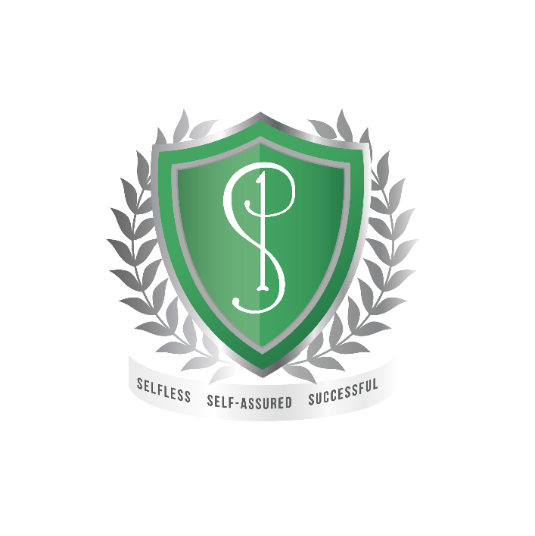 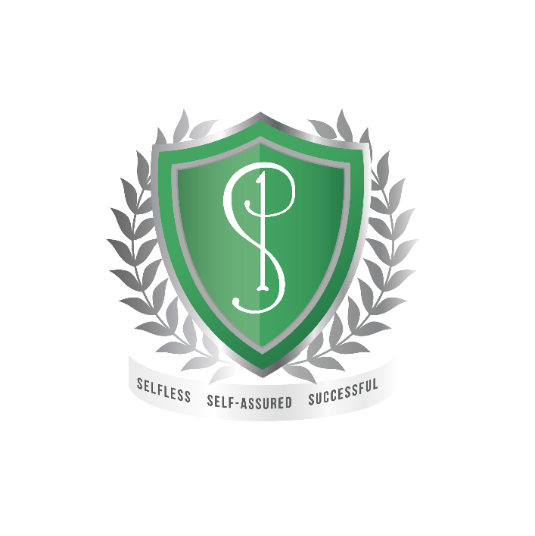 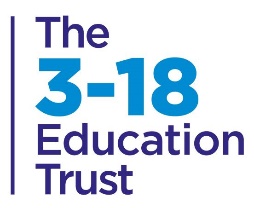 Application FormThis Application Form has been designed to exclude information that might lead to discrimination.Please read the Guidance Notes below before completing this formEquality and Diversity Monitoring FormThis sheet will be detached from your application form and will not be seen by anyone involved in the selection process.  We will use this information for monitoring our recruitment processes and, if you are appointed, for our personnel/payroll records.Vacancy DetailsVacancy DetailsPost for which you are applying:Closing Date:Please return this form directly to the school via email to hr@tpstrust.co.uk or by post to The Priory School, Longden Road, Shrewsbury.  SY3 9EEPlease return this form directly to the school via email to hr@tpstrust.co.uk or by post to The Priory School, Longden Road, Shrewsbury.  SY3 9EEPersonal DetailsPersonal DetailsLast name:Initials:Home address:Home number:Home address:Mobile number:Home address:Work number:May we contact you on this number? Y/NNI number:Email address:QTS/Teacher Reference Number:Do you have the right to work in the UK? Y/NWe require proof of this before an offer of employment can be confirmed. You must provide any relevant documentation which confirms your right to in the UK as required by the Immigration, Asylum and Nationality Act 2006.Do you hold a full driving licence? Y/NDo you have a vehicle available for work purposes? Y/NGuidance Notes & Data Protection ActGuidance Notes & Data Protection ActGuidance Notes & Data Protection ActGuidance Notes & Data Protection ActGuidance Notes & Data Protection ActPlease note that we do not accept CVs (curriculum vitae).Applications will only be accepted if they are completed in full.We will decide whether to invite you for interview on the basis of information given by you on this application form.When you sign and return this form, you are giving us permission to process the information or data you have supplied or referred to on it, including any information that you may consider to be sensitive and personal, which will be collected, used, stored, transferred and secured in accordance with data protection law, including the General Data Protection Regulation (GDPR). The data may be used by The 3-18 Education Trust for the purposes of equality monitoring, compiling statistics and maintaining other employment records.Please note that we do not accept CVs (curriculum vitae).Applications will only be accepted if they are completed in full.We will decide whether to invite you for interview on the basis of information given by you on this application form.When you sign and return this form, you are giving us permission to process the information or data you have supplied or referred to on it, including any information that you may consider to be sensitive and personal, which will be collected, used, stored, transferred and secured in accordance with data protection law, including the General Data Protection Regulation (GDPR). The data may be used by The 3-18 Education Trust for the purposes of equality monitoring, compiling statistics and maintaining other employment records.Please note that we do not accept CVs (curriculum vitae).Applications will only be accepted if they are completed in full.We will decide whether to invite you for interview on the basis of information given by you on this application form.When you sign and return this form, you are giving us permission to process the information or data you have supplied or referred to on it, including any information that you may consider to be sensitive and personal, which will be collected, used, stored, transferred and secured in accordance with data protection law, including the General Data Protection Regulation (GDPR). The data may be used by The 3-18 Education Trust for the purposes of equality monitoring, compiling statistics and maintaining other employment records.Please note that we do not accept CVs (curriculum vitae).Applications will only be accepted if they are completed in full.We will decide whether to invite you for interview on the basis of information given by you on this application form.When you sign and return this form, you are giving us permission to process the information or data you have supplied or referred to on it, including any information that you may consider to be sensitive and personal, which will be collected, used, stored, transferred and secured in accordance with data protection law, including the General Data Protection Regulation (GDPR). The data may be used by The 3-18 Education Trust for the purposes of equality monitoring, compiling statistics and maintaining other employment records.Please note that we do not accept CVs (curriculum vitae).Applications will only be accepted if they are completed in full.We will decide whether to invite you for interview on the basis of information given by you on this application form.When you sign and return this form, you are giving us permission to process the information or data you have supplied or referred to on it, including any information that you may consider to be sensitive and personal, which will be collected, used, stored, transferred and secured in accordance with data protection law, including the General Data Protection Regulation (GDPR). The data may be used by The 3-18 Education Trust for the purposes of equality monitoring, compiling statistics and maintaining other employment records.Educational Qualifications (Please provide details of secondary, further, higher education and professional qualifications achieved.  Start with the most recent.)Educational Qualifications (Please provide details of secondary, further, higher education and professional qualifications achieved.  Start with the most recent.)Educational Qualifications (Please provide details of secondary, further, higher education and professional qualifications achieved.  Start with the most recent.)Educational Qualifications (Please provide details of secondary, further, higher education and professional qualifications achieved.  Start with the most recent.)Educational Qualifications (Please provide details of secondary, further, higher education and professional qualifications achieved.  Start with the most recent.)DateInstitute details (eg University, College, School, etc), plusQualification(s) gained or pending and subjectGrade obtainedOffice use only Certificates checked byMembership of Professional Bodies (Please state whether by election, exemption or examination)Membership of Professional Bodies (Please state whether by election, exemption or examination)Membership of Professional Bodies (Please state whether by election, exemption or examination)Membership of Professional Bodies (Please state whether by election, exemption or examination)Membership of Professional Bodies (Please state whether by election, exemption or examination)DateProfessional BodyMembership No.Grade/ LevelOffice use only Certificates checked byCurrent Employment (If you are unemployed, please leave blank)Current Employment (If you are unemployed, please leave blank)Current Employment (If you are unemployed, please leave blank)Current Employment (If you are unemployed, please leave blank)Job title:Job title:Basic pay/grade:Basic pay/grade:Employer’s name:Employer’s name:Other pay:Other pay:Address:Address:Date started:Date started:Address:Address:Period of notice:Period of notice:Outline of duties and responsibilities:Outline of duties and responsibilities:Outline of duties and responsibilities:Outline of duties and responsibilities:Previous Employment (Please list all of your previous jobs including any with your present employer. Start with the most recent and use a separate sheet if needed.)Previous Employment (Please list all of your previous jobs including any with your present employer. Start with the most recent and use a separate sheet if needed.)Previous Employment (Please list all of your previous jobs including any with your present employer. Start with the most recent and use a separate sheet if needed.)Previous Employment (Please list all of your previous jobs including any with your present employer. Start with the most recent and use a separate sheet if needed.)Job title:Employer’s name:Address:Postcode:Reason for leaving:Job title:Employer’s name:Address:Postcode:Reason for leaving:Date started:Date left:Brief outline of duties:Date started:Date left:Brief outline of duties:Job title:Employer’s name:Address:Postcode:Reason for leaving:Job title:Employer’s name:Address:Postcode:Reason for leaving:Date started:Date left:Brief outline of duties:Date started:Date left:Brief outline of duties:Job title:Employer’s name:Address:Postcode:Reason for leaving:Job title:Employer’s name:Address:Postcode:Reason for leaving:Date started:Date left:Brief outline of duties:Date started:Date left:Brief outline of duties:Job title:Employer’s name:Address:Postcode:Reason for leaving:Job title:Employer’s name:Address:Postcode:Reason for leaving:Date started:Date left:Brief outline of duties:Date started:Date left:Brief outline of duties:Breaks in employment history since leaving school (completion is mandatory). Details of any gaps in employment history since leaving school and the reason must be detailed below. These could include voluntary work, unemployment, domestic reasons, etc.Breaks in employment history since leaving school (completion is mandatory). Details of any gaps in employment history since leaving school and the reason must be detailed below. These could include voluntary work, unemployment, domestic reasons, etc.Breaks in employment history since leaving school (completion is mandatory). Details of any gaps in employment history since leaving school and the reason must be detailed below. These could include voluntary work, unemployment, domestic reasons, etc.Breaks in employment history since leaving school (completion is mandatory). Details of any gaps in employment history since leaving school and the reason must be detailed below. These could include voluntary work, unemployment, domestic reasons, etc.From:To:To:Reason:From:To:To:Reason:From:To:To:Reason:Training (Please list below relevant job-related raining you have undertaken)Training (Please list below relevant job-related raining you have undertaken)Training (Please list below relevant job-related raining you have undertaken)Training (Please list below relevant job-related raining you have undertaken)Training (Please list below relevant job-related raining you have undertaken)DateCourse TitleOrganiserLengthOffice use only Certificates checked byLanguages (Please detail below if you have any language ability other than English)Able to effectively converse and read:Able to converse, read and write:Totally fluent:Further Details (Please provide a covering statement of how your experience (voluntary or work), skills and abilitities and any specialist knowledge are relevant to the requirements of the post as set out in the job description and person specification.)Disciplinary Matters Have you been subject to any disciplinary investigation or action including suspension from duty during your periods of employment with any employer? Include any investigations or actions taken by your professional body. Both “Spent” or “Unspent” matters need to be disclosed. Y/NIf YES, please provide details below of action taken including dates. Include any pending incident/action:Relationships (Please list any personal relationships that exist between you and any members of the Trust, ie, Board members, Governors, staff or students at the schoolRelationships (Please list any personal relationships that exist between you and any members of the Trust, ie, Board members, Governors, staff or students at the schoolRelationships (Please list any personal relationships that exist between you and any members of the Trust, ie, Board members, Governors, staff or students at the schoolName:Relationship:Role at Trust/School:Rehabilitation, Disclosure and Barring & Childcare DisqualificationRehabilitation, Disclosure and Barring & Childcare DisqualificationRehabilitation, Disclosure and Barring & Childcare DisqualificationThe 3-18 Education Trust is legally obligated to process a Disclosure and Barring Service (DBS) check before making confirmed appointments to relevant posts. The role you are applying for is considered an ‘excepted post’ under the Rehabilitation of Offenders Act 1974 (Exceptions) Order (1975). As such, if selected, you will be required to disclose any spent or unspent conviction, caution, reprimand or warning, other than those deemed ‘protected’ under the Exceptions Order 2013. The DBS check will reveal both spent and unspent convictions, cautions, and bind-overs as well as pending prosecutions, which are not “protected” under the Rehabilitation of Offenders Act 1974 (Exceptions) Order 1975. Non-disclosure may lead to termination of employment. However, disclosure of a criminal background will not necessarily debar you from employment – this will depend upon the nature of the offences and when they occurred.If you are in any doubt you should take advice, or check:https://assets.publishing.service.gov.uk/government/uploads/system/uploads/attachment_data/file/299916/rehabilitation-of-offenders-guidance.pdfWe will use the DBS check to ensure we comply with the Childcare Disqualification Regulations. Any data processed as part of the DBS check will be processed in accordance with data protection regulations and the Trust’s privacy statement.The 3-18 Education Trust is legally obligated to process a Disclosure and Barring Service (DBS) check before making confirmed appointments to relevant posts. The role you are applying for is considered an ‘excepted post’ under the Rehabilitation of Offenders Act 1974 (Exceptions) Order (1975). As such, if selected, you will be required to disclose any spent or unspent conviction, caution, reprimand or warning, other than those deemed ‘protected’ under the Exceptions Order 2013. The DBS check will reveal both spent and unspent convictions, cautions, and bind-overs as well as pending prosecutions, which are not “protected” under the Rehabilitation of Offenders Act 1974 (Exceptions) Order 1975. Non-disclosure may lead to termination of employment. However, disclosure of a criminal background will not necessarily debar you from employment – this will depend upon the nature of the offences and when they occurred.If you are in any doubt you should take advice, or check:https://assets.publishing.service.gov.uk/government/uploads/system/uploads/attachment_data/file/299916/rehabilitation-of-offenders-guidance.pdfWe will use the DBS check to ensure we comply with the Childcare Disqualification Regulations. Any data processed as part of the DBS check will be processed in accordance with data protection regulations and the Trust’s privacy statement.The 3-18 Education Trust is legally obligated to process a Disclosure and Barring Service (DBS) check before making confirmed appointments to relevant posts. The role you are applying for is considered an ‘excepted post’ under the Rehabilitation of Offenders Act 1974 (Exceptions) Order (1975). As such, if selected, you will be required to disclose any spent or unspent conviction, caution, reprimand or warning, other than those deemed ‘protected’ under the Exceptions Order 2013. The DBS check will reveal both spent and unspent convictions, cautions, and bind-overs as well as pending prosecutions, which are not “protected” under the Rehabilitation of Offenders Act 1974 (Exceptions) Order 1975. Non-disclosure may lead to termination of employment. However, disclosure of a criminal background will not necessarily debar you from employment – this will depend upon the nature of the offences and when they occurred.If you are in any doubt you should take advice, or check:https://assets.publishing.service.gov.uk/government/uploads/system/uploads/attachment_data/file/299916/rehabilitation-of-offenders-guidance.pdfWe will use the DBS check to ensure we comply with the Childcare Disqualification Regulations. Any data processed as part of the DBS check will be processed in accordance with data protection regulations and the Trust’s privacy statement.I can confirm that I am not on the barred list, disqualified from working with children or subject to sanctions imposed by a regulatory body, where applicable. I also agree for an enhanced DBS check to be conducted if appointed to the position for which I have applied.Signature (electronic accepted):Signature (electronic accepted):I can confirm that I am not on the barred list, disqualified from working with children or subject to sanctions imposed by a regulatory body, where applicable. I also agree for an enhanced DBS check to be conducted if appointed to the position for which I have applied.Date:Date:ReferencesReferencesReferencesPlease provide details of two referees who can comment on your suitability for the job.Please give referee details from two employers, the first of which must be your current employer.References will not be accepted from relatives or from people writing solely in the capacity of friends.References will usually only be taken up if you are selected for interview.Any offers of appointment will not be confirmed until we have received a satisfactory reference from your present or most recent employer.Please provide details of two referees who can comment on your suitability for the job.Please give referee details from two employers, the first of which must be your current employer.References will not be accepted from relatives or from people writing solely in the capacity of friends.References will usually only be taken up if you are selected for interview.Any offers of appointment will not be confirmed until we have received a satisfactory reference from your present or most recent employer.Please provide details of two referees who can comment on your suitability for the job.Please give referee details from two employers, the first of which must be your current employer.References will not be accepted from relatives or from people writing solely in the capacity of friends.References will usually only be taken up if you are selected for interview.Any offers of appointment will not be confirmed until we have received a satisfactory reference from your present or most recent employer.Name:Name:Name:Address:Address:Address:Postcode:Postcode:Postcode:Telephone number:Telephone number:Telephone number:Email address:Email address:Email address:Occupation:Occupation:Occupation:Working relationship to candidate:Working relationship to candidate:Working relationship to candidate:May we contact these referees without asking you? (1) Y/N     (2) Y/NMay we contact these referees without asking you? (1) Y/N     (2) Y/NMay we contact these referees without asking you? (1) Y/N     (2) Y/NYour signatureYour signatureI certify that, to the best of my knowledge, the details provided on this form and all other supporting papers are true and correct. Furthermore, I understand that if I have provided false or misleading information in response to any questions on this form or have failed to disclose information, this will result in the termination of any contract of employment entered into, or the withdrawal of any offer of employment.I certify that, to the best of my knowledge, the details provided on this form and all other supporting papers are true and correct. Furthermore, I understand that if I have provided false or misleading information in response to any questions on this form or have failed to disclose information, this will result in the termination of any contract of employment entered into, or the withdrawal of any offer of employment.Signature:Date:Equal OpportunitiesWe believe that equal opportunity is about treating people fairly, openly and honestly and recognising that people all have different needs, cultures, experiences and expectations.It is our policy to ensure that no person, whether a job applicant, employee, service user or third party receives any less favourable treatment because of his or her gender, marital status, family status, lifestyle, age, ethnicity, religion, sexual orientation, disability, political affiliation, trade union membership or any other condition or requirement which cannot be shown to be justifiable.We take positive steps to promote Equality & Diversity in employment.Equality Act 2010The Equality Act 2010 places a general duty on the Trust to promote equality.  This means that in everything we do, we need to:Eliminate unlawful discrimination, harassment and victimisation.Advance equality of opportunity.Foster good relations between different people.We are accredited with the Valued Worker Scheme initiative. This Scheme promotes the adoption of policies and practices that demonstrate our commitment to treating all employees fairly, equitably and with dignity.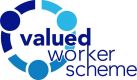 Policy Statement for Applicants with Disabilities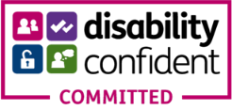 Under the Disability Discrimination Act 1995, employers have a duty to make reasonable adjustments where, compared to a non-disabled person, a disabled person is substantially disadvantaged by either the working arrangements (which include the recruitment process) or the working environment.The Act defines a disabled person in the following way: “A disabled person is anyone who has or has had a physical or mental impairment which has a substantial and long term effect on their ability to carry out normal day to day activities”.You should be aware that we may ask you to give details of your disability should you be invited to interview.  Any supporting information would be helpful.  The 3-18 Education Trust has been awarded with Disability Confident Committed status.Last name:First name(s):Previous last name(s):Known as:Title (ie, Mr, Mrs, Ms, Miss, Dr, etc):Preferred title (ie, Mr, Mrs, Ms, Miss, Dr, etc):Date of Birth:Age:Post applied for:What is your ethnicity? Ethnic origin is not about nationality, place of birth or citizenship. It is about the group to which you perceive you belong. Please tick the most appropriate box:White British                                Black or Black British                                 Asian or British AsianMixed                                              Chinese                                                            Other ethnic group What is your ethnicity? Ethnic origin is not about nationality, place of birth or citizenship. It is about the group to which you perceive you belong. Please tick the most appropriate box:White British                                Black or Black British                                 Asian or British AsianMixed                                              Chinese                                                            Other ethnic group What is your religion belief? Buddhist                    Christian                       Hindu                   Jewish                   Muslim Sikh                              No religion or belief What is your religion belief? Buddhist                    Christian                       Hindu                   Jewish                   Muslim Sikh                              No religion or belief What is your sexual orientation?Heterosexual                               Gay woman/lesbian                                    Gay man Bisexual                                          Transgender                                                  I would prefer not to say What is your sexual orientation?Heterosexual                               Gay woman/lesbian                                    Gay man Bisexual                                          Transgender                                                  I would prefer not to say Do you consider yourself to have disability or health condition?Yes 	     No 	Prefer not to say What is the effect or impact of your disability or health condition on your ability to give your best at work? Please write here:Do you consider yourself to have disability or health condition?Yes 	     No 	Prefer not to say What is the effect or impact of your disability or health condition on your ability to give your best at work? Please write here:Where did you see/hear about this vacancy?Trust/School website                             Local Authority Website                   Shropshire Star                                         TES Online                                                 Teaching-Vacancies.gov.uk             Word of Mouth Social media (please state)                 Other website/publication (please state) Where did you see/hear about this vacancy?Trust/School website                             Local Authority Website                   Shropshire Star                                         TES Online                                                 Teaching-Vacancies.gov.uk             Word of Mouth Social media (please state)                 Other website/publication (please state) 